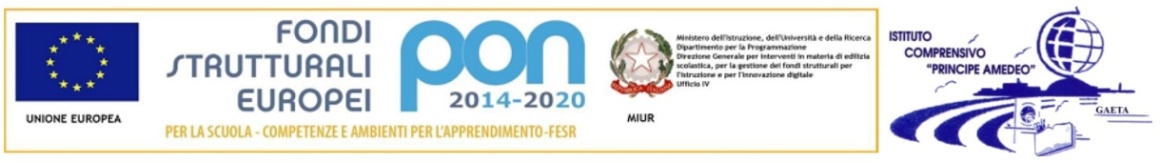 Ministero dell’IstruzioneUfficio Scolastico Regionale - LazioIstituto Comprensivo «Principe Amedeo»CF: 90027990598    ltic82300d@istruzione.it -      ltic82300d@pec.istruzione.itVia Calegna, 20 - Gaeta (LT) – 04024 - tel.: 0771471392 fax: 0771471392SCUOLA DELL’INFANZIA “G. MAZZINI”ASSEGNAZIONE DOCENTI ALLE SEZIONISez. E (tempo pieno):                 Ins. Albano Giovanna                                                       Ins. Savio Serena                                                       Ins.  Fabozzi Raffaella   (sostegno)Sez. F (tempo pieno):                 Ins. Di Schino Anna                                                       Ins. Valente Francesca                                                       Ins. Delli Paoli Francesca (sostegno)Sez. G (tempo pieno):                Ins. Di Cecca Anna                                                       Ins. Patteri Valeria                                                      Ins.  Chiariello Tania ( sostegno h12.30)Sez. H (tempo pieno)                 Ins. Di Cecca Alessandranna                                                      Ins. Vaudo Antonella                                                       Ins. Manfellotti Paola  (sostegno)Sez. I (tempo pieno)                  Ins.  Ialongo Annamaria                                                      Ins.  Pasquariello Annunziata                                                      Ins.  Troiano Daniela ( sostegno )                                                       Ins. Marianelli Virginia  (sostegno)                                                        Ins. Chiariello Tania       ( sostegno h12.30)Religione                                       Ins. Tufano Michela